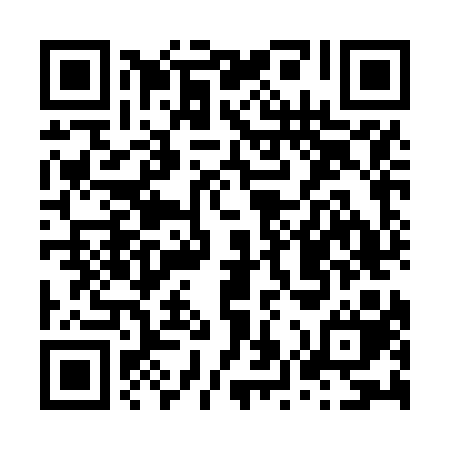 Ramadan times for Ebreichsdorf, AustriaMon 11 Mar 2024 - Wed 10 Apr 2024High Latitude Method: Angle Based RulePrayer Calculation Method: Muslim World LeagueAsar Calculation Method: ShafiPrayer times provided by https://www.salahtimes.comDateDayFajrSuhurSunriseDhuhrAsrIftarMaghribIsha11Mon3:503:505:1511:092:305:035:036:2412Tue3:483:485:1411:082:305:045:046:2413Wed3:473:475:1211:082:305:055:056:2514Thu3:453:455:1111:082:315:065:066:2615Fri3:443:445:0911:082:315:075:076:2716Sat3:423:425:0811:072:325:075:076:2817Sun3:413:415:0611:072:325:085:086:2918Mon3:393:395:0511:072:325:095:096:3019Tue3:383:385:0411:072:335:105:106:3120Wed3:363:365:0211:062:335:115:116:3221Thu3:343:345:0111:062:345:125:126:3322Fri3:333:334:5911:062:345:135:136:3423Sat3:313:314:5811:052:345:135:136:3524Sun3:303:304:5611:052:355:145:146:3625Mon3:283:284:5511:052:355:155:156:3726Tue3:273:274:5311:042:355:165:166:3827Wed3:253:254:5211:042:355:175:176:3928Thu3:233:234:5011:042:365:185:186:4029Fri3:223:224:4911:042:365:195:196:4130Sat3:203:204:4811:032:365:195:196:4231Sun4:184:185:4612:033:376:206:207:431Mon4:174:175:4512:033:376:216:217:442Tue4:154:155:4312:023:376:226:227:453Wed4:144:145:4212:023:376:236:237:464Thu4:124:125:4012:023:376:246:247:475Fri4:104:105:3912:013:386:256:257:486Sat4:094:095:3712:013:386:256:257:497Sun4:074:075:3612:013:386:266:267:508Mon4:054:055:3512:013:386:276:277:519Tue4:044:045:3312:003:386:286:287:5210Wed4:024:025:3212:003:396:296:297:53